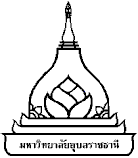 แบบแจ้งผลการสอบวิทยานิพนธ์/การค้นคว้าอิสระResult of Oral of  The Thesis/ Independent Study Examination							              		มหาวิทยาลัยอุบลราชธานีUbon Ratchathani University					             		วัน/เดือน/ปี Date………………………………………………..…เรื่อง	แจ้งผลการสอบป้องกัน Title: Result of Oral Defense เรียน	รองอธิการบดีฝ่ายวิชาการ Dear Vice President for Academic Affairs,	คณะกรรมการสอบได้ดำเนินการสอบป้องกัน The Committee of the Oral Defense of   วิทยานิพนธ์ Thesis   การค้นคว้าอิสระ Independent Study ครั้งที่ (round; 1st, 2nd) ......................... Has proceeded with the oral defense ofของ (นาย,นาง,นางสาว) Mr./Mrs./Ms ……………………………………………….…………….. รหัสประจำตัว Student ID …………………………….…………….นักศึกษาระดับ Degree	  ปริญญาโท   แผน ก (Master Degree; Plan A)    ปริญญาเอก แบบ 1 (Doctoral degree; Plan 1)  ปริญญาโท   แผน ข (Master Degree; Plan B)	    ปริญญาเอก แบบ 2 (Doctoral degree; Plan 2)สาขาวิชา Major in …………………………………………………….……..………........คณะ Faculty …………………………………………………………………….………………เมื่อวันที่ On date …………….. เดือน Month …………………………… พ.ศ. Year ………………….. เวลา Time …………………...น. (a.m./p.m.)ชื่อเรื่อง Title  (ภาษาไทย Thai)………………………………………………………………………..………………………………………………………………………………...............…………………………………………………………..……………………………………………………………………………….……………………………………………………………………...…………………………………………………………..……………………………………………………………………………….……………………………………………………………………...    (ภาษาอังกฤษ English) ………………………………………………………………………………………..…………………………………………………………………….…………………………………………………………..……………………………………………………………………………….………………………………………………………………………..เรียบร้อยแล้ว จึงขอแจ้งผลการสอบ The result of the Thesis/ Independent Study Examination oral defense is คือ 	สอบผ่าน Passed with NO condition โดยไม่มีเงื่อนไข ได้รับการประเมินผลเป็น and received an assessment as  ผ่าน Pass        ดี  Good       ดีเยี่ยม  Excellentสอบผ่าน Passed with condition โดยมีเงื่อนไข คือ which is/are ……………………………………………………………….......... (ตามเอกสารแนบ)ได้รับการประเมินผลเป็น and received an assessment as  Pass     Good      Excellent	สอบไม่ผ่าน เพราะ NOT passed because …………………………………………………………………………….......................ลงชื่อ  ……………………………………….. ประธานกรรมการสอบ Signature of Chairperson of Committee        (………………………………………….)           ลงชื่อ  ……………………………………………. (อาจารย์ที่ปรึกษาหลัก) Committee member (Advisor)        (………………………………………….)ลงชื่อ  …………………………………………. กรรมการ committee        (…………………………………………..)ลงชื่อ  …………………………………………. กรรมการ committee        (…………………………………………..)ลงชื่อ  ………………………………………… กรรมการ committee        (………………………………………….)จึงเรียนมาเพื่อโปรดทราบ Please be informedลงชื่อ  ……………………………….……….  ประธานกรรมการสอบ Signature of Chairperson of Committee                          (……………………………………………)                                 ..…………/….………..…/…………… (Date)สำหรับเจ้าหน้าที่เท่านั้น: For official use only (ความเห็นของบุคคลที่เกี่ยวข้อง: Advice/Recommendation)      หมายเหตุ  :   ต้องแจ้งผลต่อคณบดีภายใน 3 วัน แล้วแจ้งมหาวิทยาลัยภายใน 15 วัน   กรณีสอบผ่านแต่มีแก้ไขต้องแล้วเสร็จภายใน  60 วัน    การสอบป้องกันโดยนัยนี้ สอบได้ไม่เกิน  2 ครั้งNote: This result needs to be informed to the Dean within 3 days and the Office of Graduate Studies Affairs within 15 days. In case of “Passed with conditions,” the student is required to finish editing within 60 days. This oral defense can be re-arranged but not more than twice.1. ความเห็นประธานหลักสูตร Head of Program     เห็นชอบ Approved          ไม่เห็นชอบ Not Approved                                                 ลงชื่อ  ……………………………………….. Signature                            (…………………………………………)     	             ………../…………………/…………..….    2. ความเห็นของคณบดี  Dean                เห็นชอบ Approved             ไม่เห็นชอบ Not Approved   ลงชื่อ …………………………………….. Signature                         (…………………………………….…)     	           ……../………………/………….…    3. ความเห็นของรองอธิการบดีฝ่ายวิชาการ        Vice President for Academic Affairs    ทราบ      ลงชื่อ ……………………………………….. Signature                             (…………………………………….…)     	                ……../………………/………….…    